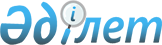 Об утверждении Правил гигиенического обучения лиц декретированной группы населения и Программ гигиенического обучения лиц декретированной группы населения
					
			Утративший силу
			
			
		
					Приказ Министра национальной экономики Республики Казахстан от 24 июня 2015 года № 449. Зарегистрирован в Министерстве юстиции Республики Казахстан 22 июля 2015 года № 11714. Утратил силу приказом Министра здравоохранения Республики Казахстан от 12 апреля 2018 года № 168 (вводится в действие по истечении двадцати одного календарного дня после дня его первого официального опубликования)
      Сноска. Утратил силу приказом Министра здравоохранения РК от 12.04.2018 № 168 (вводится в действие по истечении двадцати одного календарного дня после дня его первого официального опубликования).
      В соответствии с пунктом 5 статьи 148 Кодекса Республики Казахстан от 18 сентября 2009 года "О здоровье народа и системе здравоохранения" ПРИКАЗЫВАЮ:
      1. Утвердить:
      1) Правила гигиенического обучения лиц декретированной группы населения, согласно приложению 1 к настоящему приказу;
      2) Программы гигиенического обучения лиц декретированной группы населения, согласно приложению 2 к настоящему приказу.
      2. Комитету по защите прав потребителей Министерства национальной экономики Республики Казахстан обеспечить в установленном законодательством порядке:
      1) государственную регистрацию настоящего приказа в Министерстве юстиции Республики Казахстан;
      2) в течение десяти календарных дней после государственной регистрации настоящего приказа его направление на официальное опубликование в периодических печатных изданиях и в информационно-правовой системе "Әділет";f
      3) размещение настоящего приказа на официальном интернет-ресурсе Министерства национальной экономики Республики Казахстан.
      3. Признать утратившим силу:
      1) приказ Министра здравоохранения Республики Казахстан от 24 ноября 2009 года № 770 "Об утверждении Правил проведения аттестации декретированных групп населения" (зарегистрированный в Реестре государственной регистрации нормативных правовых актов за № 5886, опубликованный в Собрании актов центральных исполнительных и иных центральных государственных органов Республики Казахстан от 20 марта 2010 года № 1);
      2) приказ исполняющего обязанности Министра здравоохранения Республики Казахстан от 6 октября 2010 года № 793 "О внесении дополнений и изменений в приказ Министра здравоохранения Республики Казахстан от 24 ноября 2009 года № 770 "Об утверждении Правил проведения аттестации декретированных групп населения" (зарегистрированный в Реестре государственной регистрации нормативных правовых актов за № 6620, опубликованный в республиканской газете "Казахстанская правда" от 29 ноября 2010 года № 325 (26386).
      4. Контроль за исполнением настоящего приказа возложить на курирующего вице-министра национальной экономики Республики Казахстан.
      5. Настоящий приказ вводится в действие по истечении десяти календарных дней после дня его первого официального опубликования. Правила гигиенического обучения лиц
декретированной группы населения
1. Общие положения
      1. Настоящие Правила проведения обязательных медицинских осмотров (далее – Правила) разработаны в соответствии с пунктом 5 статьи 148 Кодекса Республики Казахстан от 18 сентября 2009 года "О здоровье народа и системе здравоохранения" (далее – Кодекс), определяют порядок проведения гигиенического обучения декретированных групп населения. Настоящие Правила обязательны к исполнению физическими и юридическими лицами независимо от форм собственности.
      2. В настоящих Правилах использованы следующие основные понятия:
      1) личная медицинская книжка – персональный документ, в который заносятся результаты обязательных медицинских осмотров с отметкой о допуске к работе;
      2) декретированная группа населения – лица, работающие в сфере обслуживания населения и представляющие наибольшую опасность для заражения окружающих людей инфекционными и паразитарными заболеваниями;
      3) аттестация (экзамен) декретированной группы населения – определение уровня соответствия знаний и квалификации работников, работающих в сфере обслуживания населения, представляющей опасность для заражения окружающих инфекционными и паразитарными заболеваниями;
      4) гигиеническое обучение декретированной группы населения – обучение декретированных групп населения профилактике инфекционных заболеваний, гигиеническим и санитарно-эпидемиологическим требованиям к содержанию, эксплуатации и размещению объектов, соблюдению личной и общественной гигиены в соответствии с профессиями обучающихся;
      5) эпидемически значимые объекты – объекты, производимая продукция и (или) деятельность которых при нарушении требований законодательства Республики Казахстан в сфере санитарно-эпидемиологического благополучия населения может привести к возникновению пищевых отравлений и (или) инфекционных, паразитарных заболеваний среди населения и (или) нанести вред здоровью населения от промышленных и радиоактивных загрязнений (далее – объект). 2. Перечень профессии, подлежащих гигиеническому обучению
      3. Декретированная группа населения определяется видами профессиональной деятельности, в частности:
      1) работы, где имеется контакт с пищевыми продуктами в процессе их производства, хранения, реализации, утилизации и уничтожения, в том числе работы по санитарной обработке и ремонту инвентаря, оборудования, а также при транспортировке их на всех видах транспорта;
      2) работы в сфере обслуживания пассажиров (железнодорожных вокзалов, аэровокзалов, аэропортов, морских и речных вокзалов, автовокзалов, метрополитенов);
      3) работы лечебно-профилактических организаций, санаториев, домов отдыха, пансионатов, интернатов и домов для инвалидов и престарелых;
      4) работы в сфере бытового обслуживания (бани, душевые, сауны, бассейны, водолечебницы, грязелечебницы, спортивно-оздоровительные организации, парикмахерские, косметологические салоны, прачечные, химчистки, гостиницы, мотели, общежития, кемпинги);
      5) работы в сфере образования;
      6) работы сезонных детских и подростковых оздоровительных организаций (перед началом сезона);
      7) работы дошкольных организаций, школ-интернатов, детских санаторных круглогодичных оздоровительных организаций, детских домов, домов семейного типа;
      8) работы в сфере обращения лекарственных средств, изделий медицинского назначения и медицинской техники;
      9) работы водопроводных сооружений, связанные непосредственно с подготовкой воды, обслуживанием водопроводных сетей, эксплуатацией производственных лабораторий, объектов холодного и горячего водоснабжения и канализации. 3. Порядок проведения гигиенического обучения и аттестации
(экзамена) декретированной группы населения
      4. Гигиеническое обучение и аттестация (экзамен) декретированной группы населения проводится при поступлении на работу и в дальнейшем с периодичностью один раз в год.
      5. Деятельность по гигиеническому обучению лиц декретированной группы населения осуществляется физическими или юридическими лицами в уведомительном порядке, в соответствии с Законом Республики Казахстан от 16 мая 2014 года "О разрешениях и уведомлениях".
      6. Расходы, связанные с прохождением гигиенического обучения, лица декретированной группы населения несут самостоятельно, либо по соглашению сторон расходы на гигиеническое обучение могут быть понесены руководителем объекта.
      7. Лицо, привлекаемое для проведения гигиенического обучения и аттестации (экзамена) (далее – ответственное лицо), имеет специальное медицинское образование санитарно-эпидемиологического профиля.
      8. Учебные помещения для проведения гигиенического обучения и аттестации (экзамена) размещаются в отдельных помещениях в составе многофункциональных зданий и зданий иного назначения с самостоятельным входом.
      Уровни микроклимата, освещения учебных помещений, а также уровни шума, вибрации, электромагнитного излучения приборов и оборудования соответствуют Гигиеническим нормативам к физическим факторам, оказывающим воздействие на человека, утвержденным приказом Министра национальной экономики Республики Казахстан от 28 февраля 2015 года № 169, зарегистрированным в Реестре государственной регистрации нормативных провавых актов за № 11147.
      9. Гигиеническое обучение лиц декретированной группы населения проводится по программам гигиенического обучения декретированных групп населения, утверждаемым государственным органом в сфере санитарно-эпидемиологического благополучия населения в соответствии с пунктом 5 статьи 148 Кодекса.
      10. Программы занятий соответствуют профессиям обучающихся. Не допускается совмещение гигиенического обучения для различных декретированных групп населения.
      11. После прохождения гигиенического обучения проводится аттестация (экзамен) в виде тестового контроля.
      12. Физические или юридические лица, осуществляющие гигиеническое обучение и аттестацию (экзамен) декретированных групп населения, разрабатывают и утверждают тестовые вопросы.
      13. При положительном результате, в раздел 12 личной медицинской книжки (форма утверждена приказом исполняющего обязанности Министра национальной экономики Республики Казахстан от 24 февраля 2015 года № 126, зарегистрированным в Реестре государственной регистрации нормативных правовых актов за № 10638) вносится соответствующая отметка об обучении и аттестации в виде штампа и закрепляется подписью ответственного лица.
      Форма штампа для внесения результатов гигиенической аттестации в личную медицинскую книжку устанавливается приложением 1 к настоящим Правилам.
      14. При неудовлетворительном результате аттестации (экзамена) отметка в личную медицинскую книжку не вносится.
      15. Для каждого аттестуемого предоставляется возможность пересдачи тестов на следующий день.
      16. Повторному прохождению гигиенического обучения с последующей переаттестацией (пересдачей экзамена) подлежат:
      1) лица, не прошедшие очередную аттестацию (экзамен);
      2) лица, допускающие нарушения действующего законодательства в сфере санитарно-эпидемиологического благополучия населения, выявленные должностными лицами ведомства государственного органа в сфере санитарно-эпидемиологического благополучия населения, в ходе санитарного контроля и надзора.
      17. Физические или юридические лица по запросу территориальных подразделений ведомства государственного органа в сфере санитарно-эпидемиологического благополучия населения представляют информацию по гигиеническому обучению и аттестации (экзамен).
      18. Знание, лицами декретированных групп населения, нормативных правовых актов Республики Казахстан в сфере санитарно-эпидемиологического благополучия населения и гигиенических нормативов проверяется должностными лицами территориального подразделения ведомства государственного органа в сфере санитарно-эпидемиологического благополучия населения в ходе проверок проводимых в соответствии с Законом Республики Казахстан от 6 января 2011 года "О государственном контроле и надзоре в Республике Казахстан", и отражается в акте санитарно-эпидемиологического обследования.
      Форма             Штамп для внесения результатов гигиенической
аттестации в личную медицинскую книжку  Программы гигиенического обучения лиц
декретированной группы населения
      * ВИЧ - вирус иммунодефицита человека
      ** СПИД - синдром приобретенного иммунодефицита
					© 2012. РГП на ПХВ «Институт законодательства и правовой информации Республики Казахстан» Министерства юстиции Республики Казахстан
				
Министр
национальной экономики
Республики Казахстан
Е. ДосаевПриложение 1
к приказу Министра
национальной экономики
Республики Казахстан
от 24 июня 2015 года № 449Приложение 1
к Правилам гигиенического
обучения лиц декретированной
группы населения
Наименование организации, контактные данные
(местонахождение, телефон)
Гигиеническое обучение по программе:______
__________________________________________
прошел и аттестован
"____" ________________________ 20__ г.
Гигиенист-эпидемиолог ____________________
                        (Ф.И.О., роспись)Приложение 2
к приказу Министра
национальной экономики
Республики Казахстан
от 24 июня 2015 года № 449
№
Наименование тем
Количество часов
1
2
3
1. Программа гигиенического обучения декретированных групп населения объектов общественного питания, работающих на объектах пищевой промышленности и торговли, в том числе пищеблоков медицинских организаций, организаций образования и промышленных объектов, кондитерских производств, детских молочных кухонь, объектов продовольственной торговли, лиц, деятельность которых связана с перевозкой продовольственного сырья, пищевых продуктов и пассажиров
1. Программа гигиенического обучения декретированных групп населения объектов общественного питания, работающих на объектах пищевой промышленности и торговли, в том числе пищеблоков медицинских организаций, организаций образования и промышленных объектов, кондитерских производств, детских молочных кухонь, объектов продовольственной торговли, лиц, деятельность которых связана с перевозкой продовольственного сырья, пищевых продуктов и пассажиров
1. Программа гигиенического обучения декретированных групп населения объектов общественного питания, работающих на объектах пищевой промышленности и торговли, в том числе пищеблоков медицинских организаций, организаций образования и промышленных объектов, кондитерских производств, детских молочных кухонь, объектов продовольственной торговли, лиц, деятельность которых связана с перевозкой продовольственного сырья, пищевых продуктов и пассажиров
1.
Основы законодательства в сфере санитарно-эпидемиологического благополучия населения. Ответственность работников за соблюдение требований санитарных правил и гигиенических нормативов. Понятие о рациональном питании. Понятие о государственной гигиенической регистрации и регламентации продуктов питания. Понятие о сертификации продуктов питания. Гигиенические требования к качеству и безопасности продуктов питания.
3
2.
Понятие об инфекционных заболеваниях. Болезнетворные микробы и пути проникновения их в организм человека. Гнойничковые заболевания. Возбудители кишечных и глистных заболеваний, пути их передачи. Бактерионосительство. Пищевые отравления бактериального и небактериального происхождения. Меры профилактики кишечных инфекционных заболеваний и пищевых отравлений. Профилактические медицинские осмотры. Правила личной гигиены.
3
3.
Санитарно-эпидемиологические требования к устройству и содержанию предприятий продовольственной торговли и общественного питания. Понятия дезинфекции, дезинсекции, дератизации. Режимы санитарной обработки торгового оборудования, инвентаря, тары. Точки эпидемического риска на предприятиях торговли и общественного питания.
3
4.
Правила приемки, хранения и реализации продуктов питания. Перечень документов, подтверждающих качество и безопасность продуктов питания. Понятия о сроках годности и сроках хранения продуктов питания. Основные признаки недоброкачественности продуктов питания. Условия хранения и реализации скоропортящихся продуктов питания. Требования к маркировке продуктов питания. Санитарно-эпидемиологические требования, предъявляемые к отпуску продуктов питания. Упаковочные материалы. Наличие и ведение документации. Санитарно-эпидемиологические требования, предъявляемые к транспортировке продуктов питания.
3
2. Программа гигиенического обучения декретированной группы населения дошкольных, детских оздоровительных организаций, детских домов, школ-интернатов
2. Программа гигиенического обучения декретированной группы населения дошкольных, детских оздоровительных организаций, детских домов, школ-интернатов
2. Программа гигиенического обучения декретированной группы населения дошкольных, детских оздоровительных организаций, детских домов, школ-интернатов
5.
Основы законодательства в сфере санитарно-эпидемиологического благополучия населения. Ответственность работников за соблюдение требований санитарных правил и гигиенических нормативов. Санитарно-эпидемиологические требования к содержанию детских дошкольных учреждений, оздоровительных лагерей, детских домов. Требования к содержанию территории, групповых площадок, песочниц, спортивного оборудования, принципы групповой изоляции, текущая и генеральная уборка; правила проветривания; санитарно-эпидемиологические требования к уборочному инвентарю, моющим и дезинфицирующим средствам. Смена постельного белья, его хранение, доставка в прачечную, маркировка. Правила мытья горшков, уборки туалетов. Уход за посудой в группах, ее маркировка, правила мытья, хранения, обработка ветоши. Уход за игрушками. Приготовление дезсредств и моющих растворов. Гигиенические требования к режиму дня, организации физического воспитания, принципы закаливания детей Гигиенические требования к рассаживанию детей по ростовым данным.
3
6.
Санитарно-эпидемиологические требования к содержанию помещений школы. Правила проведения генеральной уборки. Смена постельного белья в школах-интернатах. Личная гигиена персонала. Дезинфекционный режим в учебно-воспитательных учреждениях. Применение дезсредств при текущей и генеральной уборке помещений. Противоэпидемические мероприятия в период эпидемического подъема заболеваемости гриппом и острыми респираторными заболеваниями. Соблюдение температурного режима, режима проветривания помещений и рекреаций. Особенности уборки помещений. Соблюдение личной гигиены.
3
7.
Санитарно-эпидемиологические требования к содержанию территории и помещений пищеблока, кухонному инвентарю, посуде. Правила текущей и генеральной уборки производственных и подсобных помещений, дезинфекционные, дератизационные и дезинсекционные мероприятия. Санитарно-эпидемиологические требования к оборудованию, инвентарю, столовой и кухонной посуде. Правила мытья столовой и кухонной посуды. Требования к моющим и дезинфицирующим средствам, правила их использования, режим мытья кухонной и столовой посуды. Санитарно-эпидемиологические требования к кулинарной обработке продовольственного сырья, правила приготовления готовых блюд. Обработка сырой и готовой продукции. Технология приготовления салатов. Правила сохранения витаминов и С-витаминизации готовых блюд. Ведение служебной документации. Гигиена питания. Организация рационального питания. Профилактика пищевых отравлений в детских коллективах. Раздача пищи, реализация готовых блюд. Соблюдение правил личной гигиены.
3
8.
Инфекционные и паразитарные заболевания в детском учреждении. Противоэпидемические мероприятия. Меры профилактики.
3
3. Программа гигиенического обучения для помощников медицинской сестры медицинских организаций
3. Программа гигиенического обучения для помощников медицинской сестры медицинских организаций
3. Программа гигиенического обучения для помощников медицинской сестры медицинских организаций
9.
Основы законодательства в сфере санитарно-эпидемиологического благополучия населения. Ответственность работников за соблюдение требований санитарных правил и гигиенических нормативов. Санитарно-эпидемиологические требования к объектам здравоохранения. Санитарное содержание помещений, оборудования и инвентаря.
3
10.
Правила обработки рук персонала. Профилактические мероприятия при загрязнении кожи и слизистых кровью или другими биологическими жидкостями, а также при уколах или парезах. Профилактика ВИЧ*-инфекции. Состав аварийной аптечки "Анти-СПИД**".
3
11.
Санитарно-эпидемиологические требования к обращению с медицинскими отходами. Классификация медицинских отходов. Требования к сбору медицинских отходов, к условиям временного хранения. Способы и методы обеззараживания и/или обезвреживания медицинских отходов.
3
12.
Санитарно-эпидемиологические требования к условиям проведения стерилизации и дезинфекции изделий медицинского назначения Дезинфекционные, дератизационные и дезинсекционные мероприятия. Заключительная дезинфекция. Соблюдение температурного режима, режима проветривания помещений, санитарно-эпидемиологические требования к уборочному инвентарю, моющим и дезинфицирующим средствам. Смена постельного белья. Стирка инфецированного белья.
3
13.
Санитарно-эпидемиологические требования к организации питания больных. Раздача готовой пищи. Обработка посуды. Личная гигиена персонала медицинских организаций и пациентов.
3
4. Программа гигиенического обучения для работников экипировочных бригад, железнодорожных вокзалов, аэровокзалов, аэропортов, морских и речных вокзалов, автовокзалов, метрополитенов и проводников пассажирских поездов, речного, морского и авиатранспорта
4. Программа гигиенического обучения для работников экипировочных бригад, железнодорожных вокзалов, аэровокзалов, аэропортов, морских и речных вокзалов, автовокзалов, метрополитенов и проводников пассажирских поездов, речного, морского и авиатранспорта
4. Программа гигиенического обучения для работников экипировочных бригад, железнодорожных вокзалов, аэровокзалов, аэропортов, морских и речных вокзалов, автовокзалов, метрополитенов и проводников пассажирских поездов, речного, морского и авиатранспорта
14.
Основы законодательства в сфере санитарно-эпидемиологического благополучия населения. Ответственность работников за соблюдение требований санитарных правил и гигиенических нормативов. Санитарно-эпидемиологические требования к содержанию и оборудованию пассажирских поездов, речного, морского и авиатранспорта, объектов по обслуживанию пассажиров (железнодорожных вокзалов, аэровокзалов, аэропортов, морских и речных вокзалов, автовокзалов, метрополитенов), к работе экипировочных пунктов. Воздушно-тепловой режим. Обязательные медицинские осмотры работников.
3
15.
Понятие об острых кишечных инфекциях, особо опасных и карантинных инфекциях, пищевых токсикоинфекциях, клиника и меры профилактики. Понятие о микроорганизмах и их роль в возникновении инфекционных заболеваний. Профилактика кишечных инфекций, гельминтозов, воздушно-капельных инфекций, венерических болезней, СПИД**, гемоконтактных инфекций, карантинных и особо опасных инфекций. Противоэпидемические мероприятия при выявлении больных с инфекционными заболеваниями, особо опасными инфекциями и пищевыми токсикоинфекциями.
3
16.
Санитарно-эпидемиологические требования к хранению пищевых продуктов и срокам реализации скоропортящихся продуктов. Транспортировка пищевых продуктов. Дезинфекционные, дератизационные и дезинсекционные мероприятия.
3
17.
Оказание первой медицинской помощи пострадавшим при несчастных случаях. Личная и общественная гигиена.
3
5. Программа гигиенического обучения работников водопроводных сооружений и канализационного хозяйства
5. Программа гигиенического обучения работников водопроводных сооружений и канализационного хозяйства
5. Программа гигиенического обучения работников водопроводных сооружений и канализационного хозяйства
18.
Основы законодательства в сфере санитарно-эпидемиологического благополучия населения. Ответственность работников за соблюдение требований санитарных правил и гигиенических нормативов. Значение воды в жизни человека. Эпидемиологическое значение воды. Источники водоснабжения, их гигиеническая характеристика. Профилактика инфекционных заболеваний, передающихся через воду.
3
19.
Централизованное водоснабжение из подземных источников и санитарно-эпидемиологические требования к его устройству. Особенности централизованного водоснабжения из поверхностных источников и санитарно-эпидемиологические требования к его устройству (для городов, имеющих поверхностные водозаборы).
3
20.
Санитарно-эпидемиологические требования к водопроводной сети, дезинфекция водопроводных сооружений и сетей. Зоны санитарной охраны источников водоснабжения и водопроводов хозяйственно-питьевого водоснабжения. Санитарно-эпидемиологический режим на территории зон санитарной охраны.
3
21.
Гигиенические требования к качеству воды централизованных систем питьевого водоснабжения. Контроль качества. Требования к качеству воды при нецентрализованном водоснабжении. Санитарная охрана источников. Методы очистки, дезинфекции колодца (каптажа).
3
22.
Обязательные медицинские осмотры работников, правила личной гигиены, условия труда.
3
6. Программа гигиенического обучения декретированных групп населения объектов коммунального и бытового обслуживания, парикмахерских, косметологических и косметических салонов, работников бань, саун и бассейнов
6. Программа гигиенического обучения декретированных групп населения объектов коммунального и бытового обслуживания, парикмахерских, косметологических и косметических салонов, работников бань, саун и бассейнов
6. Программа гигиенического обучения декретированных групп населения объектов коммунального и бытового обслуживания, парикмахерских, косметологических и косметических салонов, работников бань, саун и бассейнов
23.
Основы законодательства в сфере санитарно-эпидемиологического благополучия населения. Ответственность работников за соблюдение требований санитарных правил и гигиенических нормативов. Санитарно-эпидемиологические требования к размещению, оборудованию, оснащению, содержанию парикмахерских,салонов красоты и косметологических кабинетов. Методы дезинфекции рабочего инструментария, поверхности рабочих столов. Болезни кожи, волос, ногтей. Заразные кожные и паразитарные заболевания и меры предупреждения их распространения в парикмахерских. Профилактика парентеральных вирусных гепатитов. Санитарно-эпидемиологические требования к условиям труда работающих, обязательные медицинские осмотры работников.
3
24.
Гигиеническое значение бань. Санитарно-эпидемиологические требования к устройству, оборудованию, эксплуатации и содержанию бань и саун. Заразные инфекционные заболевания. Меры предупреждения их распространения в бане. Профилактика парентеральных гепатитов. Дезинсекция, дератизация, термины и определения. Дезинфекция, методы, новые средства, используемые для проведения химической дезинфекции. Обязательные медицинские осмотры работников, правила личной гигиены, условия труда.
3
25.
Санитарно-эпидемиологические требования по содержанию жилых помещений и помещений общего пользования гостиниц, содержанию мебели, требования к бельевому хозяйству гостиниц. Понятие об инфекционных заболеваниях, путях и способах их распространения. Дезинфекция, методы, новые средства, используемые для проведения химической дезинфекции. Дезинсекция, дератизация, термины и определения. Действия персонала в случае выявления особо опасных инфекций. Обязательные медицинские осмотры работников, правила личной гигиены, условия труда.
3
26.
Санитарно-эпидемиологические требования к устройству и оборудованию прачечных (производственные помещения, бытовые помещения, внутренняя отделка помещений, санитарно-техническое оборудование). Санитарно-эпидемиологические требования к эксплуатации прачечных. Понятие об инфекционных заболеваниях, путях и способах их распространения.
Воздушно-капельные, кишечные, паразитарные, заразные кожные инфекции и инфекции, передающиеся трансмиссивным путем (через кровь), особо опасные инфекции. Дезинфекция, ее методы. Методы дезинфекции, используемые в прачечных. Дезинсекция, дератизация, термины и определения. Обязательные медицинские осмотры работников, правила личной гигиены, условия труда.
3
27.
Санитарно-эпидемиологические требования к режиму эксплуатации плавательных бассейнов. Методы обеззараживания, требования к уборке и дезинфекции помещений и ванн. Требования к качеству воды плавательных бассейнов. Понятие об инфекционных болезнях, путях и способах их распространения. Воздушно-капельные, кишечные, заразные кожные и паразитарные инфекции. Дезинфекция, виды и методы. Новые дезинфектанты. Дератизация и дезинсекция, термины и определения. Производственный контроль.
3